本网-综合资讯苍溪法院联合文昌镇开展法治书籍捐赠活动赠人玫瑰，手有余香。为助力基层社会法治建设，营造浓厚法治氛围。11月9日，苍溪法院联合文昌镇政府进行法治书籍捐赠活动并开展产业发展专题调研。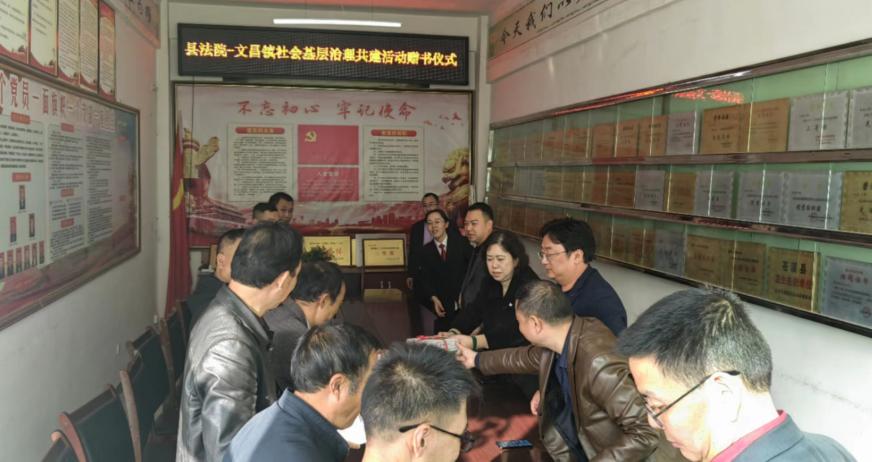 “感谢苍溪法院捐赠的法治书籍，在今后的工作中，我也会进一步提高自己的法律知识，发动身边的群众严格依法办事。”受捐赠的石昌村书记蒋明志这样说道。此次活动，向文昌镇12个村（社区）捐赠法律法规、案例选编、文学历史等书籍刊物共计百余册。一摞摞散发墨香的书本，承载着的是苍溪县法院沉甸甸的爱心。本次捐赠活动有利于提高乡村法治治理能力，有效助力乡村文化振兴。 法治书籍捐赠活动结束后，苍溪法院与文昌镇工作人员先后到双庙村桥河沟水库、孙家村老山羊家庭农场调研了产业发展等情况，并对肉羊产业发展提出了建议和意见。下一步，文昌镇将继续联合苍溪法院开展好基层共治工作，切实做好法治引领基层社会治理，建立起有效基层社会治理共建机制，共同开展好为群众办实事工作。（魏洋）